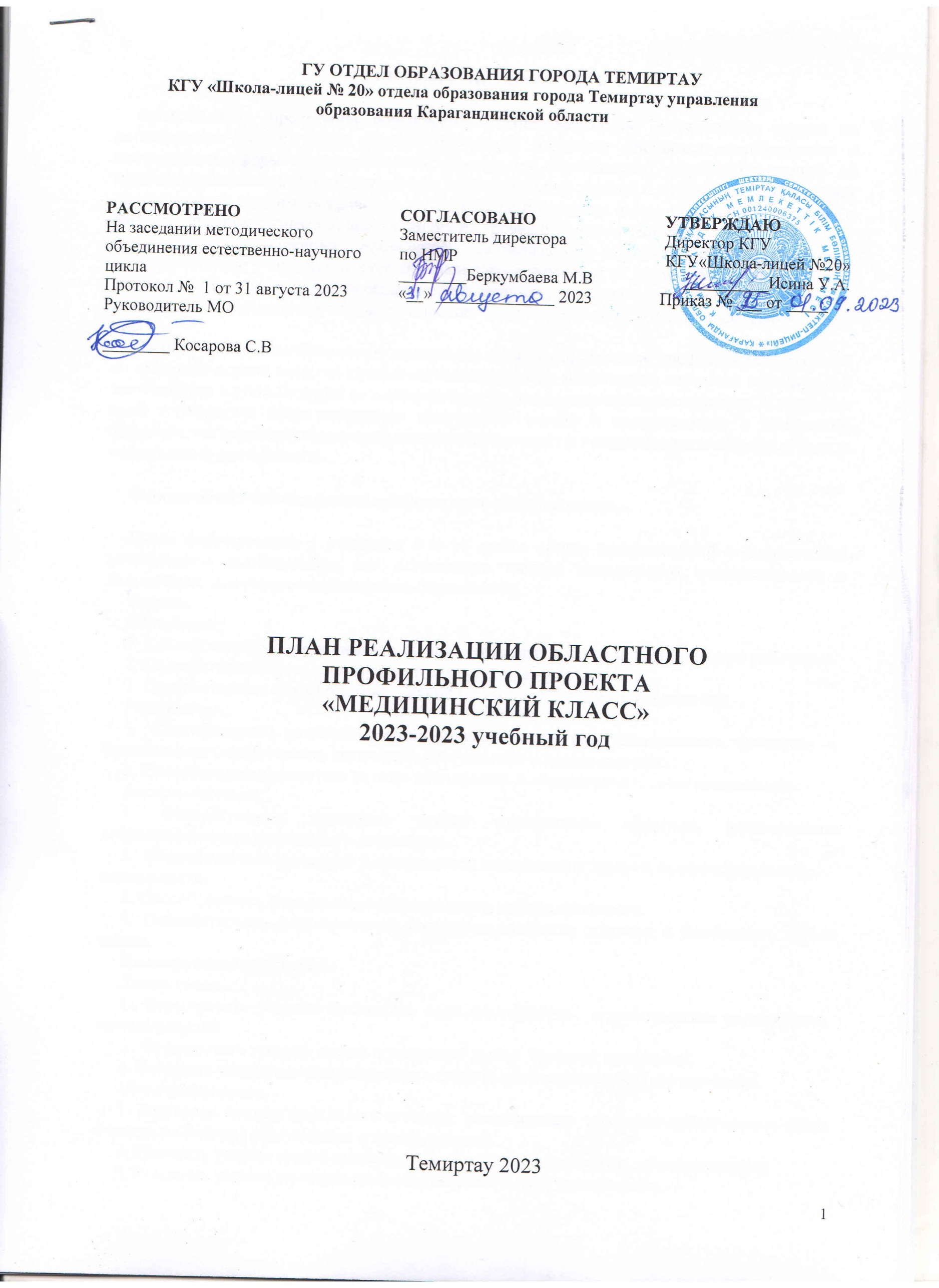 ГУ ОТДЕЛ ОБРАЗОВАНИЯ ГОРОДА ТЕМИРТАУПЛАН РЕАЛИЗАЦИИ ОБЛАСТНОГО 
ПРОФИЛЬНОГО ПРОЕКТА
«МЕДИЦИНСКИЙ КЛАСС»
2023-2023 учебный годТемиртау 2023ПОЯСНИТЕЛЬНАЯ ЗАПИСКААктуальность программы обусловлена востребованностью медицинских кадров на региональном рынке труда. Данная программа позволяет учащимся познакомиться с профессиями сферы здравоохранения. Программа способствует углублению знаний по основам медицинских знаний, выработке дополнительных умений и навыков оказания первой помощи пострадавшим, направлена на углубление понимания школьников биохимических и физиологических процессов, протекающих на уровне организма человека.В процессе обучения происходит актуализация процесса профессионального самоопределения учащихся за счет специальной организации их деятельности, включающей получение знаний о себе, своих способностях, умениях, интересах; о профессии, требованиях, которые она предъявляет к человеку, и их соотнесении с собой в процессе профессиональных проб.Отличительной особенностью программы является проведение профессиональных проб по оказанию первой помощи Профессиональные пробы моделируют элементы медицинской деятельности и способствуют сознательному, обоснованному выбору профессии. В процессе проб у учащихся актуализируются полученные знания и представления о профессии, формируются первоначальные профессиональные умения и представления о себе как субъекте медицинской деятельности.Основной вид деятельности: профессиональная ориентация.Цель: формирование у учащихся 8 – 11 класса общих представлений о медицинской деятельности, необходимых для осознанного выбора медицинских специальностей и дальнейшего получения медицинского образования.Задачи:Обучающие:Способствовать формированию знаний о трудовых функциях медицинского работника.Способствовать овладению умений оказывать первую помощь.Способствовать формированию знаний медицинских терминов и понятий.Развивающие:Способствовать развитию умения определять понятия, устанавливать причинно- следственные связи, строить логическое рассуждение и делать выводы.Способствовать развитию умения планировать и анализировать свою деятельность.Воспитательные:Способствовать	развитию	умения	продуктивно	общаться,	устанавливать доброжелательные отношения в коллективе.Способствовать развитию уважительного отношения к труду и профессиональной деятельности.Способствовать формированию осознанного выбора профессии.Способствовать формированию понимания ценности здоровья и безопасного образа жизни.Планируемые результатыЛичностные:Формировать умение соотносить свои способности	с требованиями медицинских специальностей.Формировать умение делать осознанный выбор будущей профессии.Развивать уважительное отношение к труду и профессиональной деятельности.Метапредметные:Развивать умение определять понятия, устанавливать причинно-следственные связи, строить логическое рассуждение и делать выводы.Развивать умение организовывать сотрудничество с педагогом, со сверстникамиРазвивать умение планировать и анализировать свою деятельность.Предметные:Познакомить учащихся с отличительными признаками медицинских профессий;Познакомить учащихся с терминами и понятиями медицины.Научить основам оказания первой помощи.Ожидаемые результатыОбучающие:Учащиеся овладели знаниями о трудовых функциях медицинского работника.Учащиеся знают правила оказания первой помощи.Учащиеся используют медицинские термины и понятия в устной речиРазвивающие:Учащиеся определяют понятия, устанавливают причинно-следственные связи, строят логические рассуждения и делают выводы в соответствии с содержанием учебной задачи.Учащиеся	умеют планировать и анализировать свою деятельность в соответствии с содержанием учебной задачи.Воспитательные:Учащиеся умеют продуктивно общаться, устанавливать доброжелательные отношения в коллективе.Воспитано уважительное отношения к труду и профессиональной деятельности.Развито умение делать осознанный выбор профессии.Объем программы. Программа «Медицинский класс» рассчитана на 34 академических часов (1 учебный год). Режим занятий: 1 раз в неделю, 1 академический час.Программа реализуется на стартовом уровне сложности. Стартовый уровень предполагает удовлетворение познавательного интереса обучающихся, расширение его информированности в данной образовательной области, обогащение навыками общения и приобретение умений совместной деятельности при освоении программы.Форма обучения: очная.Возраст учащихся: 13-17 лет (состав обучающихся группы - разновозрастной).Адресность.Программа предназначена для учащихся 8-11 класса. В этом возрасте учащиеся включаются в новый тип ведущей деятельности — учебно-профессиональную. Основным мотивом познавательной деятельности становится стремление приобрести профессию. Очень важно именно в эти годы окончательно выявить и, по мере возможностей, развить те способности, на основе которых можно правильно осуществить выбор профессии.Наполняемость групп: 12-15 человек.Условия приема учащихся: на основании психологического анкетирования и с согласия родителейОбъем и сроки освоения программы: Программа рассчитана на 3 года обучения. Всего часов в год -34 часа. Занятия проводятся 1 раз в неделю по 1 часу.. Продолжительность одного занятия - 1 час.Формы и методы проведения занятий.Формы занятий: лекция, семинар, дискуссия, конференция, диспут, экскурсия, круглые столы, деловые и ролевые игры, тренинг, концерт, выставка, творческие отчеты, соревнования, конкурс, конференция, защита проектов, поход, праздник, акция.. встреча с  интересными людьми, «мозговой штурм»,, игра-путешествие, спектакль, творческий отчет,, шоу. эстафета, презентация, турнир и основываются на различных видах деятельности:-создание и состав кружка, ТБ-изучение правил гигиены, ЗОЖ и пропаганда их в классах;-встречи с медицинским работником, с целью изучения основ медицинских знаний и применения знаний на практике;-проведение практических занятий по медицине; создание проектов;-участие в различных конкурсах тематической направленности; - проведение игр, конкурсов, соревнований в школе. Основные методы, используемые для реализации программы: В обучении - практический, наглядный, словесный, работа с книгой, видеометод. В   воспитании     -  методы  формирования  сознания  личности,  методы   организации деятельности и формирования опыта общественного поведения, методы стимулирования поведения и деятельности. В работе «Медицинского класса»  участвуют  учащиеся 8-11 классов. Создается актив детей для оказания помощи учителю по изучению медицины и ЗОЖ во всех классах среднего звена через агитацию, пропаганду, конкурсы, игры, соревнования.Пути реализации программы:1.Организационный    период  (организация работы «Медицинский класс», выработка единых норм иметодов поведения, ТБ, обновление оборудования и т.д.)2.Основной период (Изучение основ медицины, практика и проектные работы, творческие дела и др.) Срок реализации программы: программа рассчитана на 1 год обучения.Режим занятий. Расписание занятий составляется в соответствии с требованиями Устава Учреждения. Режим занятий: 1 раз в неделю. Продолжительность одного занятия - 1 час. План мероприятий по реализации областного профильного проекта «Шаг в медицину»на 2023-2024 учебный годОЦЕНОЧНЫЕ И МЕТОДИЧЕСКИЕ МАТЕРИАЛЫМетоды обучения, лежащие в основе способа организации занятий:словесные (беседа, лекция);наглядные (показ видеоматериалов, презентаций);практические (тренинг, упражнения);решение поставленной задачи совместно с педагогом.Учебно-методический комплекс:ФОРМЫ, МЕТОДЫ КОНТРОЛЯ И РЕЗУЛЬТАТИВНОСТИ ОБУЧЕНИЯ- входное, текущее, промежуточное и итоговое тестирование;педагогический анализ выполнения учащимися практических заданий;педагогическое наблюдение.ТРЕБОВАНИЯ К УРОВНЮ ПОДГОТОВКИПо окончании года обучения по программе «Медицинский класс» учащиеся должны знать:особенности медицинских профессий;способы	получения	медицинского	образования	(среднее	профессиональное образование, высшее образование);правила оказания первой помощи;основные термины по анатомии и физиологии человека;основы здорового образа жизни;правила ухода за больным. Уметь:соотносить свои индивидуальные особенности с требованиями, предъявляемыми к профессии;оказывать первую помощь пострадавшему.МАТЕРИАЛЬНО-ТЕХНИЧЕКОЕ ОБЕСПЕЧЕНИЕСведения о помещении, в котором проводятся занятия: обучение по программе проводится в кабинете профориентации, оснащенном минимум 15 посадочными местами.Перечень оборудования, технических средств, инструментов для проведения занятий:мультимедиа проектор;компьютер (ноутбук);экран;динамики;доска для записей;Календарно-тематическое планированиеСПИСОК ЛИТЕРАТУРЫСписок литературы для учителя:1 .Абаскалова Н.П «Здоровью надо учиться» -2000г2.Сергеев Б.Ф «Занимательная физиология» М. «Просвещение» -2001 гЗ.Гоголева М.И. «Основы медицинских знаний учащихся» М. «Просвещение» 1995г4.Курцева П.А «Медико-санитарная подготовка учащихся» М. «просвещение» 1991 г.5.В.Г.Бубнов, Н.В.Бубнова «Основы медицинских знаний» М.:000 «Издательство ACT» :ООО «Издательство Астрель», 2004г.6.В.Н.Завьялов, М.И.Гоголев. В.С.Мордвинов «Медико-санитарная подготовка учащихся»М.: Просвещение, 1986г.7.Б.И.Мишин «Настольная книга учителя ОБЖ» М,: ООО «Издательство ACT» : ООО«Издательство Астрель», 2003г.8.Стандарты второго поколения. Примерные программы по учебным предметам.. М.:«Просвещение», 2010.9.Первая доврачебная помощь: Учебное пособие. М: Просвещение, 1989Список литературы для учащихся:ГАнатасова Л.П, Гольнева Д.П «Человек и окружающая среда» М«Просвещение» -1997 г. 2.Сонин Н.И., Сапин М.Р «Биология. Человек» М. «Дрофа»- 2010г.З.Цорионов    В.Т.    «Первая    помощь    при    дорожно-транспортных    происшествиях» Владикавказ «Алания»-1996г.КГУ «Школа-лицей № 20» отдела образования города Темиртау управления образования Карагандинской области РАССМОТРЕНО На заседании методического объединения естественно-научного циклаПротокол №  1 от 31 августа 2023Руководитель МО ________ Косарова С.ВСОГЛАСОВАНО Заместитель директора по НМР ________Беркумбаева М.В«__» ______________ 2023       УТВЕРЖДАЮ      Директор КГУ КГУ«Школа-лицей №20»__________Исина У.А.Приказ № ___ от _____Количество часов в неделю.Кол-во недель в учебном году.Всего часов в год.13434№МероприятиеСрокиОтветственные1Создание творческой группы по реализации проекта «Шаг в медицину» для 8-11 классовСентябрь 2023Руководитель МО педагогов ЕМН2Утверждение рабочих программ «Медицинский класс»Сентябрь 2023Директор Исина У.А.
Зам. директора по ПОХаметова А.Ж.3Профориентационное диагностирование учащихся 8-11 классовСентябрь 2023Педагог-психолог Кырыкбай А.Б.Педагог-профоориентаторКутжанова Н.Т. 4Конкурс рисунков «Медицина глазам детей»*Октябрь Зам. директора по ПОХаметова А.Ж.5Разработка положения к школьному конкурсу научных проектов в рамках реализации «Шаг в медицину» Ноябрь 2023Директор Исина У.А.
Зам. директора по ПОХаметова А.Ж.6Утверждение тем на конкурс научных проектовДекабрь 2023Зам. директора по ПОХаметова А.Ж.7Конкурс эссе  «Медицина глазами детей»Январь 2024Зам. директора по ПОХаметова А.Ж..8Неделя медицинской грамотности «Шаг в медицину»*08-12.02.2024Заместитель директора по УРБеркумбаева М.В.8Мастер-класс «Цитогенетический анализ на определение синдрома Дауна». Знакомство с востребованной профессией врач-генетик.08.02.2024Учитель биологии 
Хаметова А.Ж.4Урок  PBL (проектно-ориентированный урок) « Почему кровь красного цвета?»09.02.2024Учитель химии
Адыл Ш.А.5Ситуационный урок «Оказание первой медицинской помощи при травмах опорно-двигательной системы10.02.2024Учитель биологии Косарова С.В6Мастер-класс «Оказание первой доврачебной помощи»11.02.2024Учитель биологии Хаметова А.Ж.7Ситуационный урок «Оказание первой медицинской помощи при отравлении ртутью, фосфорорганическими соединениями и другими ядовитыми веществами.»12.02.2024Учитель биологии Косарова С.В.9Конкурс исследовательских проектов для 9-11 классов «Шаг в медицину»март Учитель биологии Хаметова А.Ж.Учитель химии
Адыл Ш.А.Учитель химии
Адыл Ш.А.10Конкурс исследовательских проектов для 7-8 классов «Шаг в медицину»апрельРуководитель МОКосарова С.В.Учитель химии
Адыл Ш.А.Зам. директора по ПОХаметова А.Ж..11Посещение ЧУ «Темиртауский высший медицинский колледж"  *В течении годаПедагог-профоориентаторКутжанова Н.Т.12Час врача*В течении годаПедагог-профоориентаторКутжанова Н.Т.13Практические лабораторные работы*Согласно учебной программеЗам. директора по ПОХаметова А.Ж..14Участие в  областном форуме «Медицинский класс»апрельЗам. директора по ПОХаметова А.Ж..15Отчет по итогам внедрения профильного проекта «Шаг в медицину» за 2023-2024 учебный годмайЗам. директора по ПОХаметова А.Ж..*могут быть корректировки  плана согласно плану мероприятий УМЦ КО и ЧУ «Темиртауский высший медицинский колледж»*могут быть корректировки  плана согласно плану мероприятий УМЦ КО и ЧУ «Темиртауский высший медицинский колледж»*могут быть корректировки  плана согласно плану мероприятий УМЦ КО и ЧУ «Темиртауский высший медицинский колледж»*могут быть корректировки  плана согласно плану мероприятий УМЦ КО и ЧУ «Темиртауский высший медицинский колледж»1Учебно-методические пособия для педагога и учащихся1.1Информационные и справочные материалы:1.1.1Абаскалова Н.П «Здоровью надо учиться» -2000 г.1.1.2Бубнов В.Г., Бубнова Н.В. «Основы медицинских знаний» М.:2000 «Издательство ACT»1.1.3Гоголева М.И. «Основы медицинских знаний учащихся» М. «Просвещение» ,2015 г.1.1.4Завьялов В.Н., Гоголев М.И.. Мордвинов В.С. «Медико-санитарная подготовка учащихся»1.1.5Первая доврачебная помощь: Учебное пособие. М: Просвещение, 2005 г.1.1.6Сергеев Б.Ф «Занимательная физиология» М. «Просвещение» -2011 г.1.2Методические разработки педагога1.2.1структура здравоохранения1.2.2Медицинское образование1.2.3Вопросы анатомии и физиологии1.2.4Первая помощь1.2.5Укусы и отравления1.2.6Образ жизни и питание1.2.7Витамины и БАДы1.2.8Иммунитет1.2.9Вакцинация1.2.10Инфекции1.2.11ЗППП и контрацепция1.2.12Вредные привычки1.2.13Кожа1.2.14Доказательная медицина: понятие, цель, общие положения1.2.15Методы диагностики1.2.16Психическое здоровье1.2.17Уход за больными№Тема занятияДатаДатаКолич.часов№Тема занятияпланфактКолич.часов1Введение. Человек как биосоциальное существо.12Организм как целостная система. Понятие о норме и патологии13Особенности человека. Биологический ритм человека. Причины нарушений биологических ритмов14Искусство быть здоровым. 15Образ жизни как фактор здоровья. Факторы, влияющие на состояние здоровья.16История развития представлений о здоровом образе жизни.17Вредные привычки и их влияние на организм человека.18Стресс как негативный социальный фактор.19Здоровье человека и медицинская генетика.110Роль анализаторов в восприятии окружающего мира.111Сон как составляющая здорового образа жизни.112Гипотезы старения. Продолжительность жизни человека113Значение первой медицинской помощи.114Общие принципы оказания первичной помощи115Первая помощь при ранениях.116Ранения лица. Ранения волосистой части головы. Ранения глаз .Ранения грудной клетки. Ранения живота117Кровотечения, их виды, характеристика.118Гомеостаз. Остановка кровотечений.119Переломы. Их основные признаки. Общая характеристика118Растяжения связок. Вывихи119Виды ожогов. 120Термические ожоги. Первая медицинская помощь при ожогах.121Профилактика инфекционных болезней122Значение дезинфекции, дезинсекции.123Понятие о личной гигиене больного.124Заболевания органов кровообращения. Инфаркт125Заболевания органов дыхания.126Заболевания и болезненные состояния нервной системы127Профилактика болезней эндокринной системы.128Лекарственные средства. 129Фармокология. Фитотератия.130Хранение лекарственных средств134Принципы комплектования домашней аптечки132Человек и климат. Особенности климата Ростовской обл.133Лекарственные  растения нашей местности. Правила сбора,   сушки и хранения лекарственного сырья.134Средства личной гигиены, уход инфекционными больными. Практическая работа. Приемы дезинфекции и стерилизации, используемые в домашних условиях1